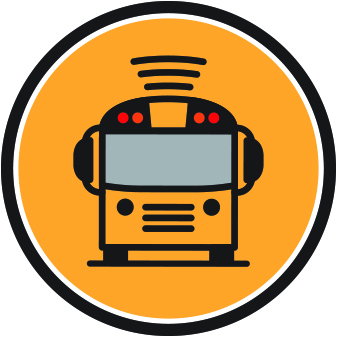 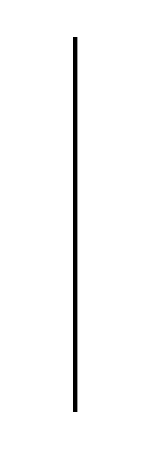 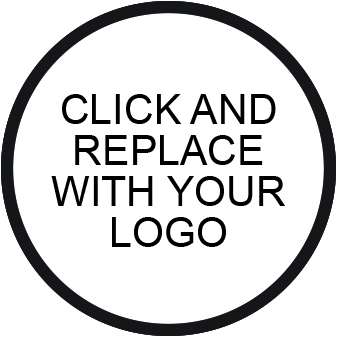 Here Comes the Bus® and Student RidershipNow available to parents of (INSERT SCHOOL NAME) students• 	View the real-time location of your child’s bus• 	Know when and where your child boards or exits the bus• 	Access the app from your smartphone, tablet or computer• 	Receive push notifications and/or email alerts  Right bus. Right stop. Right time.How to get started:1. 	Download the Here Comes the Bus app* or visit herecomesthebus.com2. 	Click the       button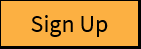 3. 	Enter school code (INSERT ACCOUNT #) and click “Next” followed by “Confirm” 4. 	Complete the “User Profile” box5. 	Under “My Students,” click “Add.” Enter your child’s last name and student ID number6. 	Once you confirm your information, you’re ready to begin using Here Comes the Bus and Student Ridership!*Available at the App Store and Google PlayHere Comes the Bus® is a registered trademark of Synovia Solutions™ LLCHere Comes the Bus® and Student RidershipNow available to parents of (INSERT SCHOOL NAME) students• 	View the real-time location of your child’s bus• 	Know when and where your child boards or exits the bus• 	Access the app from your smartphone, tablet or computer• 	Receive push notifications and/or email alerts  Right bus. Right stop. Right time.How to get started:1. 	Download the Here Comes the Bus app* or visit herecomesthebus.com2. 	Click the       button3. 	Enter school code (INSERT ACCOUNT #) and click “Next” followed by “Confirm” 4. 	Complete the “User Profile” box5. 	Under “My Students,” click “Add.” Enter your child’s last name and student ID number6. 	Once you confirm your information, you’re ready to begin using Here Comes the Bus and Student Ridership!*Available at the App Store and Google PlayHere Comes the Bus® is a registered trademark of Synovia Solutions™ LLC